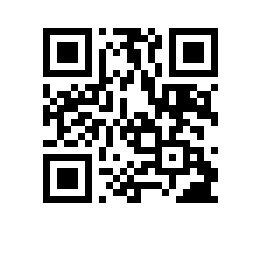 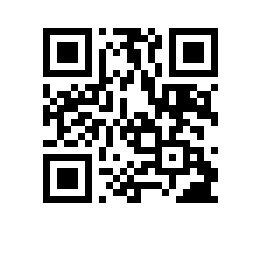 О порядке подготовки и проведения конкурса на замещение должностей педагогических работников, относящихся к профессорско-преподавательскому составу, в Национальном исследовательском университете «Высшая школа экономики»В соответствии с Положением о порядке замещения должностей педагогических работников, относящихся к профессорско-преподавательскому составу, утвержденным приказом Минобрнауки РФ от 23.07.2015 № 749,ПРИКАЗЫВАЮ:Объявить 04.03.2022 конкурс на замещение вакантных должностей педагогических работников, относящихся к профессорско-преподавательскому составу (далее соответственно – конкурс, ППС), согласно приложению 1.Утвердить график проведения предварительной работы по рассмотрению конкурсных документов претендентов на должности ППС (далее – претенденты) (приложение 2).Директору по порталу Д.Б. Коптюбенко обеспечить размещение на корпоративном сайте (портале) НИУ ВШЭ объявления о проведении конкурса не позднее 04.03.2022. Ученому секретарю НИУ ВШЭ Н.Ю. Савельевой, директору по персоналу Е.А. Молодых, ученым секретарям факультетов, заведующим кафедрами и общеуниверситетскими кафедрами, руководителям структурных подразделений, осуществляющих образовательную деятельность, в срок до 05.03.2022 обеспечить размещение настоящего приказа на интернет-страницах ученого совета НИУ ВШЭ, Управления персонала НИУ ВШЭ, ученого совета соответствующего факультета (в том числе на интернет-страницах департаментов, школ, институтов факультета), кафедр, общеуниверситетских кафедр, структурных подразделений, осуществляющих образовательную деятельность, в рамках корпоративного сайта (портала) НИУ ВШЭ.Начальнику Управления цифровизации образования А.С. Зимовцу начиная с даты объявления конкурса организовать регистрацию претендентов в электронной конкурсной системе НИУ ВШЭ.Директору по персоналу Е.А. Молодых организовать прием заявлений претендентов в сроки, указанные в объявлении о проведении конкурса, через Единую приемную НИУ ВШЭ.Заместителю первого проректора Е.А. Артюховой предоставить в срок до 14.04.2022 в Управление персонала и ученому секретарю НИУ ВШЭ сведения о педагогических работниках, должности которых объявлены вакантными, не подавших в срок, указанный в объявлении о проведении конкурса, заявления об участии в конкурсе.Директорам НИУ ВШЭ – Нижний Новгород, НИУ ВШЭ – Пермь, НИУ ВШЭ – Санкт-Петербург обеспечить рассмотрение конкурсных документов претендентов на должности профессора:в срок до 02.06.2022 – на заседании кадровой комиссии НИУ ВШЭ – Нижний Новгород, НИУ ВШЭ – Пермь, НИУ ВШЭ – Санкт-Петербург соответственно;в срок до 10.06.2022 – на заседании ученого совета НИУ ВШЭ – Нижний Новгород, НИУ ВШЭ – Пермь, НИУ ВШЭ – Санкт-Петербург соответственно.Ученому секретарю НИУ ВШЭ Н.Ю. Савельевой в срок до 14.06.2022:определить формат проведения заседания ученого совета НИУ ВШЭ, на котором будет проведён конкурс;обеспечить размещение информации о формате проведении заседания ученого совета НИУ ВШЭ по конкурсу на корпоративном сайте (портале) НИУ ВШЭ.Провести конкурс на заседании ученого совета НИУ ВШЭ 17.06.2022.Контроль исполнения приказа возложить на первого проректора В.В. Радаева. Ректор								                      Н.Ю. Анисимов